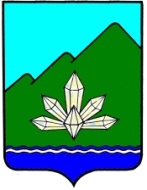 Приморский крайДума Дальнегорского городского округашестого созываРЕШЕНИЕ27 января 2017 г.                        г. Дальнегорск                                    № 547О награждении Почётной грамотой Думы Дальнегорского городского округаРассмотрев ходатайство Управления образования администрации Дальнегорского городского округа, руководствуясь Положением «О Почетной грамоте и благодарности Думы Дальнегорского городского округа», утвержденным решением Думы муниципального образования г. Дальнегорск от 26.03.2004 г. № 492, решением комитета по социальной политике, Уставом Дальнегорского городского округа,Дума Дальнегорского городского округа,РЕШИЛА:Наградить Почётной грамотой Думы Дальнегорского городского округа за педагогическое мастерство, личный вклад в дело обучения и воспитания подрастающего поколения, за развитие творческих способностей учащихся, за активное участие в методической работе школы, города и в связи с 65-летием со дня основания муниципального общеобразовательного бюджетного учреждения «Средняя общеобразовательная школа №5» г. Дальнегорска с. Краснореченский следующих работников:Архипову Ирину Анатольевну - учителя русского языка и литературы;Васину Елену Александровну - учителя русского языка и литературы;Пархомову Ольгу Дмитриевну - учителя физики и математики;Поддубную Людмилу Ивановну - учителя математики;Хворостянко Валентину Анатольевну - учителя физической культуры.Настоящее решение вступает в силу с момента его принятия.Председатель ДумыДальнегорского городского округа                                           С.В. Артемьева